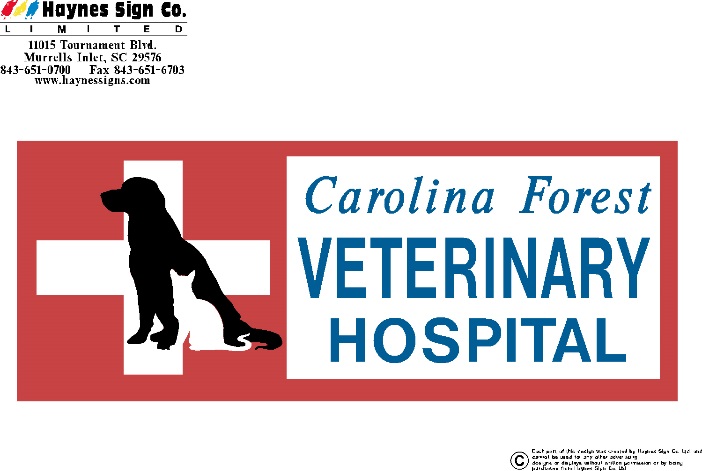 Veterinary Medicine Internship ProgramCarolina Forest Veterinary Hospital would like to offer an internship opportunity to qualified pre-veterinary/veterinary medicine students. Internship availabilities are open to one student per spring, summer and fall semesters. The internship will offer an educational, hands-on experience in a small animal practice for aspiring veterinarians. All training will be under the direct supervision with either a veterinarian or licensed/senior veterinary technician. The educational opportunity for this internship includes, but is not limited to, the following:Observation of all areas of the hospital (reception, treatment, surgery and kennel)Familiarize themselves with the veterinary softwareBasic clerical workPrepare rooms for upcoming appointmentsShadow the doctors in exam roomsAssist technicians with patients (check temps, retrieve fecal samples, and get weights)Gain knowledge of prescription diet foods and over the counter productsRestock shelvesClean cagesAssist kennel technicians with boarding and bathing of patientsGain knowledge in performing in-house testsLearn proper documentation of medical recordsFor more information on this internship program or to receive an application contact Jessica or Kim via email carolinaforestvh@yahoo.com. Carolina Forest Veterinary Hospital209 Ronnie CtMyrtle Beach, SC 29579Phone: 843-236-7383Fax: 843-236-9141carolinaforestvh@yahoo.com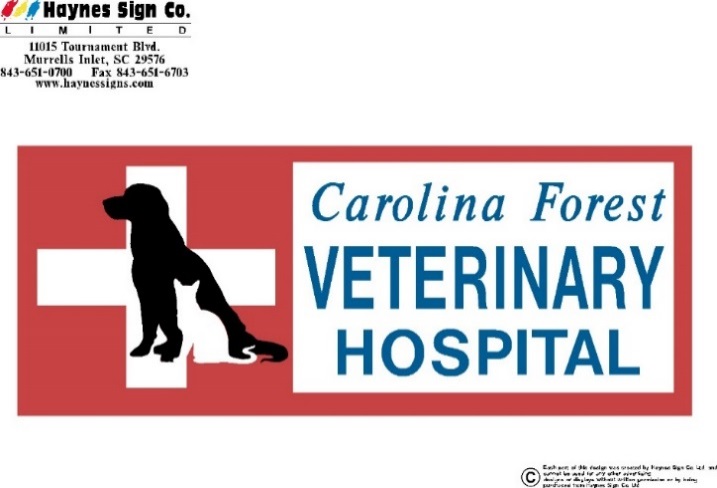 Internship ApplicationStudent Name: _______________________________________________ Date: ______________________Present Address: _________________________________________________________________________Telephone Number: _________________________ Email: ________________________________________School Name: ____________________________________________________________________________Major: ____________________ Expected Graduation Date: _____________ Grade Level: ______________Internship Term:  ____ Fall _____ Spring _____ Summer      Total Hours Needed: ______  Hours/wk: _____Student Advisor Info:Advisor Name: _____________________________ Telephone Number: _____________________________Email:___________________________________________________________________________________Emergency Contact:Name: __________________________________________ Relation: ________________________________Telephone Number: _____________________________________What goals do you hope to achieve in this internship? _______________________________________________________________________________________________________________________________________________________________________________________________________________________________________________________________________________________________________________________List any extracurricular activities/leadership roles: _________________________________________________________________________________________________________________________________________________________________________________________________________________________________I certify that all of the above information on this application is true and complete to the best of my knowledge. I understand that any information found to be untrue or omitted may disqualify me from further consideration of the internship.Student Signature _________________________________________  Date _____________________